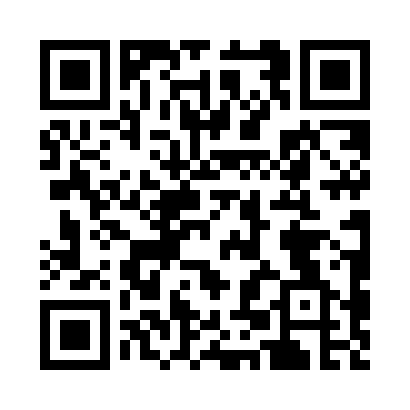 Prayer times for Suure-Sarge, EstoniaMon 1 Apr 2024 - Tue 30 Apr 2024High Latitude Method: Angle Based RulePrayer Calculation Method: Muslim World LeagueAsar Calculation Method: HanafiPrayer times provided by https://www.salahtimes.comDateDayFajrSunriseDhuhrAsrMaghribIsha1Mon4:126:461:245:478:0410:272Tue4:086:431:245:488:0610:303Wed4:036:401:235:508:0810:344Thu3:596:371:235:528:1110:385Fri3:546:341:235:538:1310:426Sat3:506:311:225:558:1510:467Sun3:456:281:225:578:1810:508Mon3:406:251:225:588:2010:549Tue3:356:221:226:008:2210:5810Wed3:306:191:216:028:2511:0211Thu3:246:161:216:038:2711:0612Fri3:196:141:216:058:2911:1113Sat3:176:111:216:078:3211:1614Sun3:166:081:206:088:3411:1715Mon3:146:051:206:108:3711:1816Tue3:136:021:206:118:3911:1917Wed3:125:591:206:138:4111:1918Thu3:115:571:196:148:4411:2019Fri3:095:541:196:168:4611:2120Sat3:085:511:196:188:4811:2221Sun3:075:481:196:198:5111:2322Mon3:065:451:196:218:5311:2423Tue3:055:431:186:228:5611:2524Wed3:035:401:186:248:5811:2625Thu3:025:371:186:259:0011:2726Fri3:015:341:186:279:0311:2827Sat3:005:321:186:289:0511:2928Sun2:595:291:186:299:0711:3029Mon2:575:261:186:319:1011:3130Tue2:565:241:176:329:1211:31